提醒的話：1. 請同學詳細填寫，這樣老師較好做統整，學弟妹也較清楚你提供的意見，謝謝！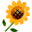 2. 甄選學校、科系請填全名；甄選方式與過程內容書寫不夠請續寫背面。         3. 可直接上輔導處網站https://sites.google.com/a/yphs.tw/yphsc/「甄選入學」區下載本表格，    以電子檔郵寄至yphs316@gmail.com信箱，感謝你！　　　　　              甄選學校甄選學校實踐大學實踐大學實踐大學實踐大學甄選學系甄選學系食品營養與保健生技學系食品營養與保健生技學系學生學測分數國英數社自總■大學個人申請□科技校院申請入學□軍事校院■大學個人申請□科技校院申請入學□軍事校院■大學個人申請□科技校院申請入學□軍事校院□正取■備取 9 名□未錄取□正取■備取 9 名□未錄取學測分數13116121153■大學個人申請□科技校院申請入學□軍事校院■大學個人申請□科技校院申請入學□軍事校院■大學個人申請□科技校院申請入學□軍事校院□正取■備取 9 名□未錄取□正取■備取 9 名□未錄取甄選方式與過程■面試佔( 30 %)一、形式：（教授：學生）人數=（  ：  ），方式：   三關各一位教授                     二、題目：第一關：先看英文的文章，教授用中文問文章的內容。第二關：1. 是硫酸加入水還是水加入硫酸？為什麼？2. 高張溶液的細胞如何變化？3. 給一個化學式看是什麼反應（ex:中和反應、氧化反應）4. 藍綠菌是藻類還是菌類？5. 生物分成哪幾界？第三關：30秒自我介紹。選此系的理由。
■審查資料佔(  20  %)   或  □術科實作佔(     %)  或  □筆試佔(     %)□其他佔(      %)請註明其他方式，如：小論文 ■面試佔( 30 %)一、形式：（教授：學生）人數=（  ：  ），方式：   三關各一位教授                     二、題目：第一關：先看英文的文章，教授用中文問文章的內容。第二關：1. 是硫酸加入水還是水加入硫酸？為什麼？2. 高張溶液的細胞如何變化？3. 給一個化學式看是什麼反應（ex:中和反應、氧化反應）4. 藍綠菌是藻類還是菌類？5. 生物分成哪幾界？第三關：30秒自我介紹。選此系的理由。
■審查資料佔(  20  %)   或  □術科實作佔(     %)  或  □筆試佔(     %)□其他佔(      %)請註明其他方式，如：小論文 ■面試佔( 30 %)一、形式：（教授：學生）人數=（  ：  ），方式：   三關各一位教授                     二、題目：第一關：先看英文的文章，教授用中文問文章的內容。第二關：1. 是硫酸加入水還是水加入硫酸？為什麼？2. 高張溶液的細胞如何變化？3. 給一個化學式看是什麼反應（ex:中和反應、氧化反應）4. 藍綠菌是藻類還是菌類？5. 生物分成哪幾界？第三關：30秒自我介紹。選此系的理由。
■審查資料佔(  20  %)   或  □術科實作佔(     %)  或  □筆試佔(     %)□其他佔(      %)請註明其他方式，如：小論文 ■面試佔( 30 %)一、形式：（教授：學生）人數=（  ：  ），方式：   三關各一位教授                     二、題目：第一關：先看英文的文章，教授用中文問文章的內容。第二關：1. 是硫酸加入水還是水加入硫酸？為什麼？2. 高張溶液的細胞如何變化？3. 給一個化學式看是什麼反應（ex:中和反應、氧化反應）4. 藍綠菌是藻類還是菌類？5. 生物分成哪幾界？第三關：30秒自我介紹。選此系的理由。
■審查資料佔(  20  %)   或  □術科實作佔(     %)  或  □筆試佔(     %)□其他佔(      %)請註明其他方式，如：小論文 ■面試佔( 30 %)一、形式：（教授：學生）人數=（  ：  ），方式：   三關各一位教授                     二、題目：第一關：先看英文的文章，教授用中文問文章的內容。第二關：1. 是硫酸加入水還是水加入硫酸？為什麼？2. 高張溶液的細胞如何變化？3. 給一個化學式看是什麼反應（ex:中和反應、氧化反應）4. 藍綠菌是藻類還是菌類？5. 生物分成哪幾界？第三關：30秒自我介紹。選此系的理由。
■審查資料佔(  20  %)   或  □術科實作佔(     %)  或  □筆試佔(     %)□其他佔(      %)請註明其他方式，如：小論文 ■面試佔( 30 %)一、形式：（教授：學生）人數=（  ：  ），方式：   三關各一位教授                     二、題目：第一關：先看英文的文章，教授用中文問文章的內容。第二關：1. 是硫酸加入水還是水加入硫酸？為什麼？2. 高張溶液的細胞如何變化？3. 給一個化學式看是什麼反應（ex:中和反應、氧化反應）4. 藍綠菌是藻類還是菌類？5. 生物分成哪幾界？第三關：30秒自我介紹。選此系的理由。
■審查資料佔(  20  %)   或  □術科實作佔(     %)  或  □筆試佔(     %)□其他佔(      %)請註明其他方式，如：小論文 ■面試佔( 30 %)一、形式：（教授：學生）人數=（  ：  ），方式：   三關各一位教授                     二、題目：第一關：先看英文的文章，教授用中文問文章的內容。第二關：1. 是硫酸加入水還是水加入硫酸？為什麼？2. 高張溶液的細胞如何變化？3. 給一個化學式看是什麼反應（ex:中和反應、氧化反應）4. 藍綠菌是藻類還是菌類？5. 生物分成哪幾界？第三關：30秒自我介紹。選此系的理由。
■審查資料佔(  20  %)   或  □術科實作佔(     %)  或  □筆試佔(     %)□其他佔(      %)請註明其他方式，如：小論文 ■面試佔( 30 %)一、形式：（教授：學生）人數=（  ：  ），方式：   三關各一位教授                     二、題目：第一關：先看英文的文章，教授用中文問文章的內容。第二關：1. 是硫酸加入水還是水加入硫酸？為什麼？2. 高張溶液的細胞如何變化？3. 給一個化學式看是什麼反應（ex:中和反應、氧化反應）4. 藍綠菌是藻類還是菌類？5. 生物分成哪幾界？第三關：30秒自我介紹。選此系的理由。
■審查資料佔(  20  %)   或  □術科實作佔(     %)  或  □筆試佔(     %)□其他佔(      %)請註明其他方式，如：小論文 ■面試佔( 30 %)一、形式：（教授：學生）人數=（  ：  ），方式：   三關各一位教授                     二、題目：第一關：先看英文的文章，教授用中文問文章的內容。第二關：1. 是硫酸加入水還是水加入硫酸？為什麼？2. 高張溶液的細胞如何變化？3. 給一個化學式看是什麼反應（ex:中和反應、氧化反應）4. 藍綠菌是藻類還是菌類？5. 生物分成哪幾界？第三關：30秒自我介紹。選此系的理由。
■審查資料佔(  20  %)   或  □術科實作佔(     %)  或  □筆試佔(     %)□其他佔(      %)請註明其他方式，如：小論文 ■面試佔( 30 %)一、形式：（教授：學生）人數=（  ：  ），方式：   三關各一位教授                     二、題目：第一關：先看英文的文章，教授用中文問文章的內容。第二關：1. 是硫酸加入水還是水加入硫酸？為什麼？2. 高張溶液的細胞如何變化？3. 給一個化學式看是什麼反應（ex:中和反應、氧化反應）4. 藍綠菌是藻類還是菌類？5. 生物分成哪幾界？第三關：30秒自我介紹。選此系的理由。
■審查資料佔(  20  %)   或  □術科實作佔(     %)  或  □筆試佔(     %)□其他佔(      %)請註明其他方式，如：小論文 ■面試佔( 30 %)一、形式：（教授：學生）人數=（  ：  ），方式：   三關各一位教授                     二、題目：第一關：先看英文的文章，教授用中文問文章的內容。第二關：1. 是硫酸加入水還是水加入硫酸？為什麼？2. 高張溶液的細胞如何變化？3. 給一個化學式看是什麼反應（ex:中和反應、氧化反應）4. 藍綠菌是藻類還是菌類？5. 生物分成哪幾界？第三關：30秒自我介紹。選此系的理由。
■審查資料佔(  20  %)   或  □術科實作佔(     %)  或  □筆試佔(     %)□其他佔(      %)請註明其他方式，如：小論文 心得與建議◎備審資料製作建議：◎整體準備方向與建議：  多複習高中的生物和化學。◎備審資料製作建議：◎整體準備方向與建議：  多複習高中的生物和化學。◎備審資料製作建議：◎整體準備方向與建議：  多複習高中的生物和化學。◎備審資料製作建議：◎整體準備方向與建議：  多複習高中的生物和化學。◎備審資料製作建議：◎整體準備方向與建議：  多複習高中的生物和化學。◎備審資料製作建議：◎整體準備方向與建議：  多複習高中的生物和化學。◎備審資料製作建議：◎整體準備方向與建議：  多複習高中的生物和化學。◎備審資料製作建議：◎整體準備方向與建議：  多複習高中的生物和化學。◎備審資料製作建議：◎整體準備方向與建議：  多複習高中的生物和化學。◎備審資料製作建議：◎整體準備方向與建議：  多複習高中的生物和化學。◎備審資料製作建議：◎整體準備方向與建議：  多複習高中的生物和化學。E-mail手機